SCHEDA DI ISCRIZIONE AL CORSOil concetto di staffing: la responsabilita’ e attribuzioni nel percorso di cura(La scheda deve essere compilata in stampatello leggibile, anche l'e-mail)NON SARANNO ACCETTATE SCHEDE INCOMPLETE O ILLEGGIBILICognome___________________________Nome________________________________Data di nascita______________________CF___________________________________Indirizzo__________________________________________________________________Città_________________________Cap________________Provincia_______________e-mail (scrivere in stampatello) ___________________________________________________                                                                           Cell_______________________________Qualifica________________ Collegio di iscrizione__________________________Ai sensi della legge 675/96 si informa che tutti i dati raccolti con la presente scheda saranno utilizzati, anche con modalità informatizzate, per l’invio delle informazioni inerenti il corso di cui sopra e su altre iniziative di comunicazione su temi analoghi. Gli interessati possono richiedere ai sensi dell’art. 13 legge 675/1996 l’accesso, correzione, cancellazione dei propri dati. I dati potranno essere comunicati a soggetti terzi al solo fine di adempiere agli aspetti organizzativi e di natura economica del corso. Con la compilazione del presente modulo, il firmatario esprime il consenso al trattamento dei propri dati per le finalità sopra indicate.Data____________Firma_________________________________INFO SULL’ EVENTO ESCLUSIVAMENTE PRESSO LA SEGRETERIA DEL COLLEGIO IPASVI DI ROVIGO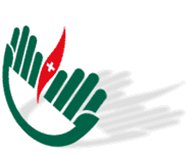 Segreteria organizzativa: Collegio IPASVI Rovigo  dal lun. al ven. dalle 9.30 alle 11.30. Tel:  0425484337  Fax: 04251880219Email: segreteria@ipasvirovigo.it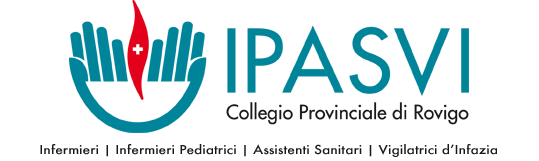 Evento ECM RES 708 - 184376 edizione 3il concetto di staffing: la responsabilita’ e attribuzioni nel percorso di curaAdria, 10 Giugno 2017 dalle 08.30 alle 18.00Sala Caponnetto – Piazzale Rovigno c/o Il Centro Commerciale ” Il Porto”Crediti ECM assegnati 9 (nove)Accreditato per Infermieri, Inf. Pediatrici Posti disponibili 95Relatore: Dott. Francesco Falli Infermiere specialista, docente universitario Corsi di Laurea delle professioni sanitarie, RST temi normativi, deontologici e professionali ASL 5 “Spezzino”;Presidente IPASVI La Spezia.Per La Giornata Internazionale dell’Infermiere 2017, al termine del corso si esibirà un gruppo di infermieri di Pronto Soccorso, studenti di Medicina ed altri terapeuti nello spettacolo “Orizzonte degli Eventi” del collega attore e regista Marco Silvestrini.IL CORSO È GRATUITO, APERTO A TUTTI MA CON PRIORITA’ D’ISCRIZIONE AGLI ISCRITTI DEL COLLEGIO IPASVI DI ROVIGOQuesta brochure si può scaricare dal sito: www.ipasvirovigo.it PROGRAMMA DEL CORSOore 08.30 – 09.00 Registrazione dei partecipanti                                      Benvenuto delle autoritàSessione 1ore 09.00 – 10.30 Il concetto di staffing – Le esperienze reali di staff (… quando lo staff non funziona!)ore 10.30 – 11.00 Coffe Breakore 11.00 - 13.00 Coordinate normative degli attori principali; il mancato rispetto delle regole – situazioni poco chiare, procedure a rischioore 13.00 - 14.00 Pausa pranzoSessione 2ore 14.00 - 15.30 I bisogni dell’assistito nel contesto Socio Sanitarioore 15.30 - 17.00 Il ruolo delle altre figure all’interno del teamore 17.00 – 17.30 Conclusioni e dibattito guidato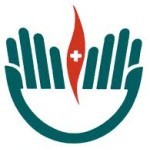 ore 17.30 - 18.00 Prova scritta finale di apprendimento e test di gradimento ai fini dei crediti ECM.Le singole relazioni sono formate da lezione frontale, discussione di casi/esempi in plenaria. La presenza al corso è obbligatoria per il 100% della durata, fuori orario di servizio. Sarà rilasciato attestato di presenza.RELATOREDott. Francesco FalliInfermiere specialista, docente universitario Corsi di Laurea delle professioni sanitarie, RST temi normativi, deontologici e professionali ASL 5 “Spezzino”;Presidente IPASVI La SpeziaLE PRE-ISCRIZIONI DEVONO ESSERE EFFETTUATE ENTRO IL 05/06/2017 INVIANDO LA SCHEDA DI ISCRIZIONE AL SEGUENTE INDIRIZZO E-MAIL O TRAMITE FAX: e-mail: segreteria@ipasvirovigo.itFax: 04251880219Il corso è a numero chiuso: il numero di partecipanti massimo è 95. Le iscrizioni saranno accettate in base all'ordine di arrivo delle schede. L'iscrizione sarà ufficiale solo dopo che avrete ricevuto una e-mail di conferma dalla segreteria organizzativa.IL CORSO È GRATUITO, APERTO A TUTTI MA CON PRIORITA’ D’ISCRIZIONE AGLI ISCRITTI DEL COLLEGIO IPASVI DI ROVIGOCOLLEGIO IPASVI ROVIGOQuesta brochure si può scaricare dal sito:                   www.ipasvirovigo.it 